Ministerstwo Spraw ZagranicznychDepartament Współpracy Rozwojowej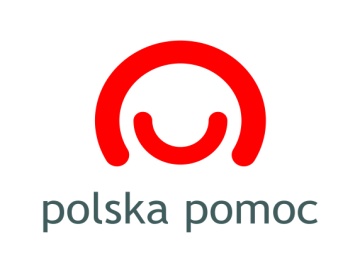 Regulamin konkursu „Polska pomoc humanitarna i rozwojowa w odpowiedzi na pandemię 
COVID-19”Postanowienia wstępneKonkurs ogłaszany jest przez Ministra Spraw Zagranicznych, zwanego dalej „Ministrem” na podstawie przepisów ustawy z dnia 27 sierpnia 2009 r. o finansach publicznych (Dz. U. z 2019 r. poz. 869, z późn.zm.), ustawy z dnia 16 września 2011 r. o współpracy rozwojowej (Dz. U. z 2019 r. poz. 291 z późn.zm.) oraz Zarządzenia Nr 26 Ministra Spraw Zagranicznych z dnia 25 sierpnia 2017 r. w sprawie zasad udzielania dotacji celowych i zatwierdzania ich rozliczenia (Dz. Urz. Min. Spraw Zagr. poz. 50), zwanego dalej „zarządzeniem”.Konkurs przeprowadzany jest w oparciu o Plan współpracy rozwojowej w 2020 roku.Dyrektor Generalny Służby Zagranicznej, w drodze decyzji, powołuje komisję w celu opiniowania złożonych ofert.Cel konkursu Celem konkursu jest wyłonienie najlepszych ofert z propozycjami zadań publicznych (projektów), obejmujących realizację działań humanitarnych lub rozwojowych zgodnie z następującymi założeniami: Projekt złożony w konkursie musi stanowić zamkniętą i spójną całość, z określonymi konkretnymi i weryfikowalnymi rezultatami, które zostaną osiągnięte w terminie realizacji projektu finansowanego ze środków MSZ, czyli najpóźniej do dnia 31 grudnia 2020 r. Projekt musi mieć charakter rozwojowy lub humanitarny. Projekt rozwojowy może uwzględniać komponent humanitarny (zgodny z założeniami z pkt. 2.1 Regulaminu), a projekt humanitarny może uwzględniać komponent rozwojowy (zgodny z założeniami z pkt 2.1 Regulaminu). Projekt zawierający komponent rozwojowy lub humanitarny będzie opiniowany zgodnie ze swoim wiodącym charakterem, według kryteriów określonych odpowiednio 
w pkt 7.8 albo 7.9 Regulaminu, przy uwzględnieniu pkt. 7.13.2) i 7.13.3) w zakresie danego komponentu.Projekt może obejmować zasięgiem działań jeden kraj lub kilka krajów z danego regionu. Projekt rozwojowy (lub komponent rozwojowy) może obejmować więcej niż jeden priorytet dla danego kraju. Ze względu na uwarunkowania wynikające ze stanu pandemii COVID-19, szczególną uwagę należy skierować na sposób i możliwości realizacji projektów z uwzględnieniem adekwatnych przepisów sanitarno-epidemicznych obowiązujących w kraju realizacji projektu. Z uwagi na brak możliwości wykluczenia ewentualnych ograniczeń, które mogą nadal obowiązywać w okresie realizacji projektu bądź nowych, które mogą zostać wprowadzone ze względu na potencjalny dynamiczny rozwój pandemii, w trakcie realizacji projektu należy w miarę możliwości uwzględniać wykorzystanie narzędzi teleinformatycznych do pracy na odległość, ograniczając w ten sposób przemieszczanie się osób zaangażowanych w realizację projektu. Zaleca się, aby działania w kraju beneficjenta w miarę możliwości były realizowane przez partnerów lokalnych lub osoby stale przebywające w miejscu realizacji projektu.Podmioty uprawnione do ubiegania się o dotację O udzielenie dotacji w ramach konkursu mogą się ubiegać zarejestrowane na terenie Rzeczypospolitej Polskiej organizacje pozarządowe w rozumieniu art. 3 ust. 2 ustawy z dnia 24 kwietnia 2003 r. o działalności pożytku publicznego i o wolontariacie (Dz. U. z 2019 r. poz. 688, z późn. zm.) oraz podmioty wymienione w art. 3 ust. 3 ww. ustawy, tj.:stowarzyszenia, fundacje,osoby prawne i jednostki organizacyjne działające na podstawie przepisów o stosunku Państwa do Kościoła Katolickiego w Rzeczpospolitej Polskiej, o stosunku Państwa do innych kościołów i związków wyznaniowych oraz o gwarancjach wolności sumienia i wyznania, jeżeli ich cele statutowe obejmują prowadzenie działalności pożytku publicznego,spółki akcyjne i spółki z ograniczoną odpowiedzialnością oraz kluby sportowe będące spółkami działającymi na podstawie przepisów ustawy z dnia 25 czerwca 2010 r. o sporcie (Dz. U. z 2019 r. poz. 1468 z późn.zm.), które nie działają w celu osiągnięcia zysku oraz przeznaczają całość dochodu na realizację celów statutowych oraz nie przeznaczają zysku do podziału pomiędzy swoich członków, udziałowców, akcjonariuszy i pracowników,stowarzyszenia jednostek samorządu terytorialnego,spółdzielnie socjalne.Dotacje celowe nie mogą być przyznawane podmiotom, w których pracownicy MSZ lub placówek zagranicznych pełnią funkcje w organach zarządzających lub organach kontroli lub nadzoru, chyba że zostali skierowani do pełnienia tych funkcji przez Ministra lub pełnią te funkcje w podmiocie należącym do sektora finansów publicznych albo w fundacji, której fundatorem jest Skarb Państwa.W konkursie nie mogą uczestniczyć podmioty, które na dzień zakończenia naboru ofert:nie przedstawiły wymaganego przed tym terminem sprawozdania z realizacji zadania publicznego zleconego przez Ministra;nie dokonały w wymaganym terminie zwrotu należności budżetu państwa, która podlegała zwrotowi z tytułu:niewykorzystanej części dotacji, dotacji lub jej części wykorzystanej niezgodnie z przeznaczeniem, pobranej nienależnie lub w nadmiernej wysokości,dotacji lub jej części wykorzystanej niezgodnie z warunkami umowy.W konkursie nie mogą brać udziału podmioty, w których osoby, wobec których orzeczono zakaz pełnienia funkcji związanych z dysponowaniem środkami publicznymi, pełnią funkcje w organach zarządzających bądź zostały upoważnione do podpisania umowy dotacji lub jej rozliczenia.Finansowanie projektów Środki finansowe na realizację projektów wyłonionych w konkursie będą pochodzić z rezerwy celowej budżetu państwa na rok 2020 przeznaczonej na współpracę rozwojową, zwanej dalej „rezerwą celową”. Maksymalna łączna kwota środków finansowych wynosi: 8 000 000,00 zł (słownie: osiem milionów złotych) w podziale na regiony, zgodnie z pkt. 2.1 Regulaminu, zastrzeżeniem pkt. 7.17 i 7.18 Regulaminu.Zlecenie zadania publicznego będzie miało formę powierzenia, a finansowanie zostanie przekazane na podstawie umowy dotacji. Ze środków MSZ sfinansować można jedynie działania niezbędne w celu realizacji zadania publicznego. Wkład własny nie jest wymagany. Zasoby (rzeczowe i osobowe) zaangażowane na rzecz projektu po stronie oferenta i/lub partnera/ów niefinansowane z dotacji nie są wyceniane w budżecie projektu. W przypadku przewidywanego zaangażowania tych zasobów w projekcie, informacja o nich powinna zostać uwzględniona w ofercie w oparciu o pkt 4.6 Wytycznych, stanowiących załącznik nr 1 do Regulaminu.Komisja może rekomendować udzielenie dotacji w wysokości odpowiadającej całości lub części wnioskowanej kwoty. W szczególnie uzasadnionych przypadkach Komisja może rekomendować zwiększenie finansowania.W przypadku zwiększenia lub zredukowania wnioskowanej kwoty dotacji, Komisja wskazuje pozycje budżetu projektu lub obszary/rodzaje działań, których dotyczy zwiększenie lub redukcja.W przypadku rozbieżności pomiędzy kwotami wskazanymi w ofercie i w budżecie, stanowiącym załącznik do oferty, wiążące są kwoty w budżecie.Wnioskowana kwota dotacji wynosi co najmniej:250 000,00 PLN dla projektów na rzecz krajów z regionu Partnerstwa Wschodniego,300 000,00 PLN dla projektów na rzecz krajów z regionu Afryki i Bliskiego Wschodu-  i nie może przekroczyć maksymalnej kwoty określonej  dla danego regionu w pkt. 2.1 Regulaminu. Koszty administracyjne projektu nie mogą przekroczyć 20,00% wnioskowanej kwoty dotacji. W ramach realizacji projektu na podstawie umowy dotacji Zleceniobiorca może pokrywać ze środków dotacji koszty spełniające poniższe kryteria:poniesione w terminie, o którym mowa w pkt 6.2 Regulaminu oraz związane z działaniami przewidzianymi do realizacji w terminie, o którym mowa w pkt 6.1 Regulaminu;niezbędne do realizacji projektu i osiągnięcia jego rezultatów;spełniające wymogi efektywnego zarządzania finansami, w szczególności osiągania wysokiej jakości za daną cenę;identyfikowalne i weryfikowalne, a zwłaszcza zarejestrowane w zapisach księgowych oferenta/ów i określone zgodnie z zasadami rachunkowości;spełniające wymogi mającego zastosowanie prawa podatkowego i ubezpieczeń społecznych;udokumentowane w sposób umożliwiający ocenę realizacji projektu pod względem rzeczowym i finansowym.Szczegółowe zasady kwalifikowalności kosztów projektu są określone we Wzorze umowy dotacji stanowiącym załącznik nr 2 do Regulaminu.Zasady udziału w konkursieLimit liczby składanych ofert:każdy podmiot może złożyć w konkursie maksymalnie cztery oferty. w przypadku złożenia oferty wspólnej, o której mowa w pkt 5.4 Regulaminu wlicza się ją do limitu ofert, o którym mowa powyżej w pkt 1.Warunkiem ubiegania się o dotację jest:nawiązanie partnerstwa z podmiotem zagranicznym (np. instytucją, organizacją) działającym w kraju, na rzecz którego będzie realizowany projekt, zgodnie z pkt 1.10 oraz pkt 3 Wytycznych stanowiących załącznik nr 1 do Regulaminu orazzłożenie oferty zgodnie z Regulaminem.  Zaleca się, aby przy wyborze partnera kierować się przede wszystkim doświadczeniem 
i możliwościami organizacyjnymi partnera do realizacji projektu składanego w konkursie. Zalecenia dotyczące współpracy z partnerem określone są w pkt 3 załącznika nr 1 do Regulaminu.Dwa lub więcej podmiotów, o których mowa w pkt 3.1 Regulaminu, działające wspólnie, mogą złożyć ofertę wspólną w rozumieniu i na zasadach określonych w art. 14 ust. 2-5 ustawy z dnia 24 kwietnia 2003 r. o działalności pożytku publicznego i o wolontariacie. W ofercie należy wskazać zadania, jakie w trakcie realizacji projektu wykonywać będą partnerzy, a w przypadku oferty wspólnej - także poszczególni oferenci.Oferty muszą dotyczyć działań, priorytetów i rezultatów wskazanych w pkt 2.1 Regulaminu.Oferty muszą być złożone w języku polskim. Oferta musi być podpisana przez osobę lub osoby uprawnione do składania oświadczeń woli w imieniu podmiotu/-ów składającego/-cych ofertę. Powyższe uprawnienie, w zależności od statusu prawnego oferenta, powinno wynikać np. z  dokumentów rejestrowych/statutowych/aktu powołania do pełnienia funkcji lub z udzielonego pełnomocnictwa przez osoby uprawnione do składania oświadczeń woli w imieniu oferenta/oferentów, co należy wskazać w ofercie. Nie dopuszcza się składania podpisów przy użyciu faksymile. W przypadku ofert złożonych przez „ePUAP” wniosek winien być podpisany prawidłowym podpisem elektronicznym przez osobę/osoby upoważnioną/upoważnione do składania w imieniu oferenta oświadczeń woli, zgodnie z zasadami reprezentacji, tj. podpisane przez osobę/osoby wskazane do reprezentacji w dokumencie rejestrowym lub przez upoważnionego pełnomocnika.Za ofertę podpisaną w ww. sposób za pośrednictwem ePUAP uznaje się wniosek złożony za pośrednictwem ePUAP, który został podpisany kwalifikowanym podpisem elektronicznym lub poprzez profil zaufany przez ww. osobę/osoby.Oferta jest jednocześnie wnioskiem o przyznanie dotacji ze środków publicznych.Załączniki do oferty: budżet projektu zawierający kalkulację kosztów (wg wzoru MSZ stanowiącego załącznik do wzoru oferty),harmonogram projektu (wg wzoru MSZ stanowiącego załącznik do wzoru oferty),deklaracja zaangażowania w realizację projektu partnera/-ów zagranicznych (podpisana przez partnera/-ów lub kopia potwierdzona za zgodność z oryginałem przez oferenta),  kopia statutu (w przypadku podmiotów nie posiadających statutu – kopia dokumentu potwierdzającego status prawny podmiotu), potwierdzone za zgodność z oryginałem przez oferenta,opis sytuacji sanitarno – epidemicznej w związku z pandemią COVID – 19 w miejscu realizacji projektu, z uwzględnieniem stanu pandemii i ograniczeń z tym związanych - 
w okresie nie wcześniej niż 10 dni przed terminem złożenia oferty; plan bezpieczeństwa zawierający co najmniej:opis zasad bezpieczeństwa, w tym stosowanych środków ochrony osobistej zapobiegających zakażeniu COVID - 19 wśród osób zaangażowanych w realizację projektu po stronie partnera lokalnego, beneficjentów oraz po stronie zleceniobiorcy, z uwzględnieniem wymogów i zasad  bezpieczeństwa związanych z COVID – 19 obowiązujących w kraju realizacji projektu oraz zaleceń WHO, informacje o rozwiązaniach i planowanych działaniach na wypadek istotnego pogorszenia się sytuacji epidemicznej w miejscu realizacji projektu, z uwzględnieniem ewentualnej konieczności modyfikacji działań oraz ewentualnej ewakuacji z rejonu zagrożenia osób zaangażowanych w realizację działań.W przypadku złożenia oferty wspólnej należy dołączyć dokumenty, o których mowa w pkt 5.10.4) Regulaminu dotyczące każdego z oferentów.Ofertę w wersji papierowej wraz z wszystkimi załącznikami, o których mowa w pkt. 5.10 Regulaminu w jednym egzemplarzu należy przesłać do dnia 9 lipca 2020 r. do godziny 16:15:pocztą lub przesyłką kurierską na adres:Ministerstwo Spraw ZagranicznychDepartament Współpracy Rozwojowejal. J. Ch. Szucha 2300-580 Warszawaz dopiskiem na kopercie:„Konkurs – Polska pomoc humanitarna i rozwojowa w odpowiedzi na pandemię COVID-19” ze wskazaniem nazwy kraju, na rzecz którego składana jest oferta i nazwy oferenta albozłożyć w Dzienniku Podawczym Ministerstwa Spraw Zagranicznych, znajdującym się przy al. J. Ch. Szucha 21, wejście od ul. Litewskiej. Dziennik Podawczy jest czynny od poniedziałku do piątku w godzinach 8:15 – 16:15. Dziennik Podawczy jest zamknięty w soboty, niedziele oraz pozostałe dni ustawowo wolne od pracy z dopiskiem na kopercie:„Konkurs – Polska pomoc humanitarna i rozwojowa w odpowiedzi na pandemię COVID-19” ze wskazaniem nazwy kraju, na rzecz którego składana jest oferta i nazwy oferentaalboprzesłać przez „ePUAP” na adres /MSZ/Skrytka lub /MSZ/SkrytkaESPOfertę w pliku .doc  wraz z załącznikami w plikach .xls (budżet i harmonogram) należy przesłać w ww. terminie składania ofert na adres: konkursy.polskapomoc@msz.gov.pl . 
W temacie maila należy podać: „oferta na konkurs „Polska pomoc humanitarna i rozwojowa w odpowiedzi na pandemię COVID-19” (wraz z nazwą oferenta)”. Maksymalny rozmiar dla wysyłanej wiadomości ze wszystkimi załącznikami nie może przekroczyć 20 MB. Pliki 
o większym rozmiarze należy skompresować.Oferty doręczone do siedziby MSZ po upływie terminu, o którym mowa w punkcie 5.12 Regulaminu, nie będą opiniowane. Obowiązuje data wpływu oferty do siedziby MSZ.Oferent, w związku z przetwarzaniem danych osobowych w ramach udziału w otwartym konkursie ofert, zobowiązuje się do stosowania przepisów Rozporządzenia Parlamentu Europejskiego i Rady (UE) 2016/679 z dnia 27 kwietnia 2016 r. w sprawie ochrony osób fizycznych w związku z przetwarzaniem danych osobowych i w sprawie swobodnego przepływu takich danych oraz uchylenia dyrektywy 95/46/WE (zwanym dalej: „RODO”). Informacje dotyczące przetwarzania danych osobowych zawarte są w pkt. 6 Wytycznych stanowiących załącznik nr 1 do Regulaminu.Oferenci, którzy otrzymają dotację będą zobowiązani do udostępnienia wyników projektu, mających cechy utworu na zasadach licencji Creative Commons Uznanie autorstwa 4.0 Międzynarodowe, aby licencjonowany utwór mógł być kopiowany, rozpowszechniany, odtwarzany i wykonywany, a także aby można było tworzyć utwory zależne. Podmiot realizujący projekt z zakresu współpracy rozwojowej uwzględnia „Wytyczne ONZ dotyczące biznesu i praw człowieka”.MSZ nie zwraca kosztów przygotowania oferty oraz nie odsyła materiałów nadesłanych przez oferentów.TerminyTermin realizacji projektu w roku 2020: nie wcześniej niż od dnia ogłoszenia wyników konkursu i nie później niż do dnia 31.12.2020 r. Termin poniesienia wydatków z dotacji w roku 2020: nie wcześniej niż od dnia ogłoszenia wyników konkursu i nie później niż 21 dni od daty końcowej realizacji projektu wskazanej 
w umowie dotacji, jednak nie później niż do dnia 31.12.2020 r. Sposób i kryteria opiniowania ofertNadesłane oferty będą opiniowane przez Komisję, z zastrzeżeniem pkt 7.2 Regulaminu.Nie podlegają opiniowaniu przez Komisję oferty, które:nie wpłynęły do siedziby MSZ w terminie określonym w pkt 5.12 Regulaminu w formie pisemnej (na formularzu według wzoru MSZ),zostały złożone przez oferenta w liczbie przekraczającej limit określony w pkt 5.1.1) Regulaminu (wszystkie oferty złożone przez tego oferenta,  w tym oferty wspólne nie będą opiniowane przez Komisję),nie są podpisane. Opiniowanie złożonych ofert następuje zgodnie z przepisami ustawy o działalności pożytku publicznego i o wolontariacie, a także celami i wymaganiami określonymi w Regulaminie konkursu. Komisja opiniuje oferty pod względem formalnym i merytorycznym, z zastrzeżeniem pkt. 7.6 Regulaminu.Każda oferta opiniowana jest pod względem formalnym, zgodnie z kryteriami określonymi 
w pkt 7.7 Regulaminu, oraz pod względem merytorycznym z zastosowaniem kryteriów „adekwatność” oraz „efektywność i skuteczność", o których mowa w pkt 7.8 i 7.9 Regulaminu, niezależnie przez dwóch członków Komisji, z zastrzeżeniem pkt. 7.11 i 7.12 Regulaminu. Oferty zaopiniowane negatywnie pod względem formalnym podlegają odrzuceniu bez opiniowania pod względem merytorycznym. Przy opiniowaniu oferty pod względem formalnym Komisja bierze pod uwagę następujące kryteria:czy podmiot składający ofertę jest uprawniony do ubiegania się o dotację na podstawie pkt 3.1 Regulaminu;czy zachodzi którakolwiek z negatywnych przesłanek do udziału w konkursie, o których mowa w pkt 3.2, 3.3 lub 3.4 Regulaminu;czy oferta zawiera załączniki wskazane w pkt 5.10 Regulaminu;czy kwota kosztów administracyjnych wskazana w budżecie nie przekracza 20,00% wnioskowanej kwoty dotacji;czy wnioskowana kwota dotacji  wskazana w budżecie spełnia wymagania określone w pkt 4.9 Regulaminu;czy termin realizacji projektu jest zgodny z pkt. 6.1 Regulaminu konkursu. Komisja, opiniując oferty dotyczące działań humanitarnych pod względem merytorycznym, zastosuje kryteria: „adekwatność”, „efektywność i skuteczność” oraz „współpraca z MSZ” z uwzględnieniem następującej punktacji:Komisja, opiniując oferty dotyczące działań rozwojowych pod względem merytorycznym, zastosuje kryteria: „adekwatność”, „efektywność i skuteczność” oraz „współpraca z MSZ” z uwzględnieniem następującej punktacji:Na końcową opinię Komisji wyrażoną w punktach (maksymalnie 100 punktów) składa się:opinia dwóch członków Komisji wyrażona w punktach (maksymalna łączna ocena punktowa dwóch członków Komisji, będąca średnią arytmetyczną tych ocen, wynosi 30 punktów);opinia Komisji wyrażona w punktach (maksymalna ocena punktowa wynosi 60 punktów) dokonywana w oparciu o opinię dwóch członków Komisji, a także opinię właściwej miejscowo polskiej placówki zagranicznej. Ocena punktowa przyznana przez Komisję dla ofert nieomawianych na posiedzeniu, zgodnie z pkt. 7.13 Regulaminu, wynosi 0; opinia Komisji dotycząca współpracy z MSZ wyrażona w punktach (maksymalna ocena punktowa wynosi 10 punktów). Ocena punktowa dotycząca współpracy z MSZ dla ofert nieomawianych na posiedzeniu, zgodnie z pkt. 7.13 Regulaminu, wynosi 0.Oferta kierowana jest do opinii trzeciego członka Komisji w następujących przypadkach:  rozbieżności w opinii dwóch członków Komisji w odniesieniu do charakteru rozwojowego lub humanitarnego projektu (lub komponentu), rozbieżności w opinii dwóch członków Komisji co do zgodności projektu (lub komponentu) z priorytetami i rezultatami działań rozwojowych przewidzianymi dla danego kraju w pkt 2.1 Regulaminu lub co do zgodności projektu (lub komponentu) 
z obszarami tematycznymi wskazanymi w pkt 2.1. Regulaminu dla działań humanitarnych, różnicy w punktacji przyznanej ofercie przez dwóch członków Komisji, jeżeli jest ona większa lub równa 3 punktom w skali od 0 do 5 w minimum jednym kryterium, a średnia arytmetyczna ocen punktowych przyznanych przez tych członków Komisji, jest mniejsza niż 18 punktów. W przypadku opiniowania oferty przez więcej niż dwóch członków Komisji, uwzględnia się średnią arytmetyczną dwóch najbardziej zbliżonych opinii wyrażonych w punktach. Jeśli różnica w punktacji nie pozwala określić dwóch najbardziej zbliżonych opinii, brane są pod uwagę dwie opinie z najwyższą punktacją.Komisja nie omawia na posiedzeniu ofert opiniowanych przez członków Komisji:dla których średnia arytmetyczna opinii dwóch członków Komisji wyrażonej w punktach, o której mowa w pkt. 7.10.1), jest mniejsza niż 60% maksymalnej punktacji, tj. 18 punktów, które nie mają charakteru rozwojowego albo humanitarnego, które nie są zgodne z priorytetami i rezultatami działań rozwojowych przewidzianymi dla danego kraju w pkt 2.1 Regulaminu i/lub nie są zgodne z obszarami tematycznymi wskazanymi pkt 2.1. Regulaminu dla działań humanitarnych.W przypadkach, o których mowa w pkt 7.13 Regulaminu nie dokonuje się oceny w kryterium „współpraca z MSZ”.Komisja zastrzega sobie prawo do nierekomendowania projektu do finansowania na podstawie negatywnej opinii właściwej miejscowo polskiej placówki zagranicznej, wskazującej na brak możliwości realizacji projektu w warunkach danego kraju lub jego części.Komisja rekomenduje do finansowania projekty, które otrzymają minimum 60% maksymalnej oceny, o której mowa w punkcie 7.10 Regulaminu, i mieszczą się w limicie środków przewidzianym dla danego regionu w pkt 2.1 Regulaminu.  Komisja może rekomendować Ministrowi Spraw Zagranicznych przesunięcie  części środków przewidzianych na dany region do puli środków przewidzianych na inny region.Minister Spraw Zagranicznych ma prawo do dokonania zmian limitów środków finansowych określonych w pkt 2.1 Regulaminu przez przesunięcia pomiędzy pulami środków przewidzianymi na poszczególne regiony. Projekty, które otrzymały minimum 60% maksymalnej oceny dokonywanej zgodnie z pkt. 7.10 Regulaminu, ale nie zostały rekomendowane do dofinansowania umieszczane są na liście rezerwowej, publikowanej zgodnie z pkt. 8.2 Regulaminu. Projekty umieszczone kolejno na najwyższych pozycjach listy rezerwowej mogą otrzymać dofinansowanie tylko w przypadku niezawarcia umowy dotacji na realizację projektu wyłonionego do dofinansowania.Komisja może nie rekomendować do udzielenia finansowania projektu, o którym mowa w pkt 7.16 Regulaminu, ze względu na niestabilną sytuację w kraju lub jego części, uniemożliwiającą bezpieczne wdrażanie projektu.Decyzję o udzieleniu bądź odmowie udzielenia dotacji w stosunku do wszystkich nadesłanych projektów podejmuje Minister Spraw Zagranicznych. Przed podjęciem decyzji, Minister Spraw Zagranicznych może zwrócić się do Komisji o dodatkową opinię w odniesieniu do poszczególnych projektów. Decyzja Ministra Spraw Zagranicznych nie ma charakteru decyzji administracyjnej, jest ostateczna i nie przysługuje od niej odwołanie. Minister Spraw Zagranicznych może podjąć decyzję o nieudzieleniu dotacji żadnemu z projektów. Sposób informowania o przeprowadzeniu konkursuMinister Spraw Zagranicznych zastrzega sobie prawo do zmiany wysokości środków przeznaczonych na realizację zadań w konkursie „Polska pomoc humanitarna i rozwojowa 
w odpowiedzi na pandemię COVID-19”.Ogłoszenie o konkursie, informacja o sposobie udostępnienia wzoru ofert i wzoru innych dokumentów niezbędnych do złożenia ofert oraz wyniki konkursu są publikowane w Biuletynie Informacji Publicznej Ministerstwa Spraw Zagranicznych, w siedzibie Ministerstwa Spraw Zagranicznych oraz na stronach internetowych: www.gov.pl/dyplomacja 
i www.polskapomoc.gov.pl.Wyniki konkursu zostaną opublikowane do dnia 12 sierpnia 2020 r.Podmioty wyłonione do udzielenia dotacji zostaną pisemnie poinformowane o wyniku konkursu w terminie 14 dni od zamieszczenia ogłoszenia o wynikach konkursu.Podmiotom, którym nie udzielono dotacji, pisemna informacja o wynikach konkursu wraz 
z uzasadnieniem będzie przekazywana na wniosek.    Po upływie terminu zgłaszania ofert MSZ zastrzega sobie prawo opublikowania na stronach internetowych: www.gov.pl/dyplomacja oraz www.polskapomoc.gov.pl listy zawierającej nazwę oferenta, tytuł projektu, wnioskowaną kwotę oraz nazwę kraju beneficjenta.Umowa dotacjiZ oferentami, którzy zostali wyłonieni do udzielenia dotacji, zostaną zawarte umowy bez zbędnej zwłoki.Projekt umowy dotacji  oferent otrzyma od MSZ pocztą elektroniczną.Oferent jest zobowiązany do odesłania do MSZ dwóch podpisanych egzemplarzy umowy dotacji w terminie 14 dni od daty ich otrzymania wraz z następującymi parafowanymi przez oferenta załącznikami:aktualnym odpisem z rejestru lub wyciągiem z ewidencji (w przypadku KRS nie ma tego obowiązku) lub innym dokumentem potwierdzającym status prawny oferenta i umocowanie osób go reprezentujących/akt powołania/pełnomocnictwo do zawarcia umowy; w przypadku przedstawicielstw fundacji zagranicznych – kopią zezwolenia właściwego ministra, na podstawie którego prowadzona jest działalność w Polsce oraz statutem fundacji macierzystej przetłumaczonym na język polski – dokumenty powinny być potwierdzone przez oferenta „za zgodność z oryginałem”;aktualnym harmonogramem;aktualnym budżetem;aktualnym szczegółowym opisem projektu;informacją o przetwarzaniu danych osobowych w związku z realizacją zadania w konkursie  „Polska pomoc humanitarna i rozwojowa w odpowiedzi na pandemię COVID-19”;wzorem sprawozdania z wykonania projektu;wytycznymi dotyczącymi informowania o projektach oraz znakowania projektów realizowanych w ramach polskiej współpracy rozwojowej;planem bezpieczeństwa;kopią umowy między Oferentami – w przypadku złożenia oferty wspólnej, potwierdzoną przez Oferenta „za zgodność z oryginałem”.Bezpieczeństwo MSZ zaleca:zapewnienie polis ubezpieczeniowych osobom na okres ich pobytu za granicą w związku z realizacją projektu przez oferenta, zgodnie z pkt 4.5.7 Wytycznych, stanowiących załącznik nr 1 do Regulaminu; rejestrowanie podróży w serwisie konsularnym „Odyseusz” przez osoby po stronie oferentów, które przebywają lub planują pobyt poza granicami Polski w związku z realizacją projektów.Postanowienia końcowePracownicy MSZ i placówek zagranicznych nie mogą być podwykonawcami umów dotacji ani wykonywać innych zajęć zarobkowych na rzecz podmiotu, który realizuje zadanie publiczne sfinansowane ze środków dotacji przyznanych przez Ministra.  W ciągu 30 dni od zakończenia realizacji projektu, na który podmiot otrzymał dotację, lecz nie później niż do 30 stycznia 2021 r., oferent ma obowiązek złożenia sprawozdania końcowego. MSZ zastrzega sobie prawo do unieważnienia konkursu w przypadkach wskazanych w ustawie o działalności pożytku publicznego i o wolontariacie.Po oficjalnym poinformowaniu o udzieleniu dotacji wszelka korespondencja z MSZ w sprawie realizacji zadania powinna być przesyłana na adres: Ministerstwo Spraw Zagranicznych, Departament Współpracy Rozwojowej, al. J.Ch. Szucha 23, 00-580 Warszawa, z dopisanym na kopercie numerem oferty.Załączniki:Wytyczne dla oferentów ubiegających się o dotację w konkursie „Polska pomoc humanitarna 
i rozwojowa w odpowiedzi na pandemię COVID-19”,Wzór umowy dotacji,Wytyczne dotyczące informowania o projektach oraz znakowania projektów realizowanych w ramach polskiej współpracy rozwojowej.Działania, priorytety i rezultaty (cele ogólne) działańDziałania, priorytety i rezultaty (cele ogólne) działańDziałania, priorytety i rezultaty (cele ogólne) działańDziałania, priorytety i rezultaty (cele ogólne) działańDziałania, priorytety i rezultaty (cele ogólne) działańDziałania, priorytety i rezultaty (cele ogólne) działańDziałania, priorytety i rezultaty (cele ogólne) działańDziałania, priorytety i rezultaty (cele ogólne) działańKwotaKRAJE PARTNERSTWA WSCHODNIEGOKRAJE PARTNERSTWA WSCHODNIEGOKRAJE PARTNERSTWA WSCHODNIEGOKRAJE PARTNERSTWA WSCHODNIEGOKRAJE PARTNERSTWA WSCHODNIEGOKRAJE PARTNERSTWA WSCHODNIEGOKRAJE PARTNERSTWA WSCHODNIEGOKRAJE PARTNERSTWA WSCHODNIEGO4 000 000 złBIAŁORUŚBIAŁORUŚBIAŁORUŚBIAŁORUŚBIAŁORUŚBIAŁORUŚBIAŁORUŚBIAŁORUŚBIAŁORUŚDziałania humanitarneDziałania humanitarneDziałania rozwojoweDziałania rozwojoweDziałania rozwojoweDziałania rozwojoweDziałania rozwojoweDziałania rozwojoweDziałania rozwojoweDziałania humanitarne będą obejmować wsparcie sektora „Zdrowie”, w tym m.in. doposażenie i/lub wsparcie ośrodków opieki zdrowotnej, świadczących pomoc medyczną, prowadzących diagnostykę oraz leczenie związane z pandemią Covid-19. Komponentem projektu humanitarnego może być profilaktyka zdrowotna, ze szczególnym uwzględnieniem działań związanych z zachowaniem warunków higienicznych w celu zapobiegania zakażeniom wirusem, m.in. w ośrodkach pomocy społecznej.Działania humanitarne będą obejmować wsparcie sektora „Zdrowie”, w tym m.in. doposażenie i/lub wsparcie ośrodków opieki zdrowotnej, świadczących pomoc medyczną, prowadzących diagnostykę oraz leczenie związane z pandemią Covid-19. Komponentem projektu humanitarnego może być profilaktyka zdrowotna, ze szczególnym uwzględnieniem działań związanych z zachowaniem warunków higienicznych w celu zapobiegania zakażeniom wirusem, m.in. w ośrodkach pomocy społecznej.Priorytet: przedsiębiorczość i sektor prywatny Działania będą służyły osiągnięciu następujących rezultatów mających na celu niwelowanie skutków społecznych i gospodarczych pandemii COVID-19:rozwój przedsiębiorczości;budowanie zdolności instytucjonalnej władz lokalnych do wspierania rozwoju przedsiębiorczości.Priorytet: przedsiębiorczość i sektor prywatny Działania będą służyły osiągnięciu następujących rezultatów mających na celu niwelowanie skutków społecznych i gospodarczych pandemii COVID-19:rozwój przedsiębiorczości;budowanie zdolności instytucjonalnej władz lokalnych do wspierania rozwoju przedsiębiorczości.Priorytet: Kapitał ludzkiDziałania będą służyły osiągnięciu następujących rezultatów mających na celu niwelowanie skutków społecznych i gospodarczych pandemii COVID-19:lepszy dostęp do usług społecznych,  poprawa infrastruktury i funkcjonowania ośrodków dla osób niepełnosprawnych oraz dzieci zagrożonych wykluczeniem społecznym;zwiększenie integracji społecznej osób niepełnosprawnych i dzieci zagrożonych wykluczeniem społecznym.Priorytet: Kapitał ludzkiDziałania będą służyły osiągnięciu następujących rezultatów mających na celu niwelowanie skutków społecznych i gospodarczych pandemii COVID-19:lepszy dostęp do usług społecznych,  poprawa infrastruktury i funkcjonowania ośrodków dla osób niepełnosprawnych oraz dzieci zagrożonych wykluczeniem społecznym;zwiększenie integracji społecznej osób niepełnosprawnych i dzieci zagrożonych wykluczeniem społecznym.Priorytet: Kapitał ludzkiDziałania będą służyły osiągnięciu następujących rezultatów mających na celu niwelowanie skutków społecznych i gospodarczych pandemii COVID-19:lepszy dostęp do usług społecznych,  poprawa infrastruktury i funkcjonowania ośrodków dla osób niepełnosprawnych oraz dzieci zagrożonych wykluczeniem społecznym;zwiększenie integracji społecznej osób niepełnosprawnych i dzieci zagrożonych wykluczeniem społecznym.Priorytet: Kapitał ludzkiDziałania będą służyły osiągnięciu następujących rezultatów mających na celu niwelowanie skutków społecznych i gospodarczych pandemii COVID-19:lepszy dostęp do usług społecznych,  poprawa infrastruktury i funkcjonowania ośrodków dla osób niepełnosprawnych oraz dzieci zagrożonych wykluczeniem społecznym;zwiększenie integracji społecznej osób niepełnosprawnych i dzieci zagrożonych wykluczeniem społecznym.Priorytet: dobre rządzenie Działania będą służyły osiągnięciu następującego  rezultatu mającego na celu  niwelowanie skutków społecznych i gospodarczych pandemii COVID-19:budowanie zdolności instytucjonalnej władz lokalnych do sprawnego prowadzenia polityki rozwoju regionalnego;GRUZJAGRUZJAGRUZJAGRUZJAGRUZJAGRUZJAGRUZJAGRUZJAGRUZJADziałania humanitarneDziałania humanitarneDziałania rozwojoweDziałania rozwojoweDziałania rozwojoweDziałania rozwojoweDziałania rozwojoweDziałania rozwojoweDziałania rozwojoweDziałania humanitarne będą obejmować wsparcie sektora „Zdrowie”, w tym m.in. doposażenie i/lub wsparcie ośrodków opieki zdrowotnej, świadczących pomoc medyczną, prowadzących diagnostykę oraz leczenie związane z pandemią Covid-19. Komponentem projektu humanitarnego może być profilaktyka zdrowotna, ze szczególnym uwzględnieniem działań związanych z zachowaniem warunków higienicznych w celu zapobiegania zakażeniom wirusem, m.in. w ośrodkach pomocy społecznej.Działania humanitarne będą obejmować wsparcie sektora „Zdrowie”, w tym m.in. doposażenie i/lub wsparcie ośrodków opieki zdrowotnej, świadczących pomoc medyczną, prowadzących diagnostykę oraz leczenie związane z pandemią Covid-19. Komponentem projektu humanitarnego może być profilaktyka zdrowotna, ze szczególnym uwzględnieniem działań związanych z zachowaniem warunków higienicznych w celu zapobiegania zakażeniom wirusem, m.in. w ośrodkach pomocy społecznej.Priorytet: kapitał ludzkiDziałania będą służyły osiągnięciu następujących rezultatów mających na celu niwelowanie skutków społecznych i gospodarczych pandemii COVID-19:lepszy dostęp do usług społecznych  oraz poprawa infrastruktury i funkcjonowania ośrodków dla osób niepełnosprawnych, ofiar przemocy domowej i dzieci pozbawionych pieczy rodzicielskiej;wzmocnienie systemu opieki i ochrona praw dzieci pozbawionych pieczy rodzicielskiej, niepełnosprawnych oraz ofiar przemocy domowej. Priorytet: kapitał ludzkiDziałania będą służyły osiągnięciu następujących rezultatów mających na celu niwelowanie skutków społecznych i gospodarczych pandemii COVID-19:lepszy dostęp do usług społecznych  oraz poprawa infrastruktury i funkcjonowania ośrodków dla osób niepełnosprawnych, ofiar przemocy domowej i dzieci pozbawionych pieczy rodzicielskiej;wzmocnienie systemu opieki i ochrona praw dzieci pozbawionych pieczy rodzicielskiej, niepełnosprawnych oraz ofiar przemocy domowej. Priorytet: dobre rządzenie Działania będą służyły osiągnięciu następujących rezultatów mających na celu niwelowanie skutków społecznych i gospodarczych pandemii COVID-19:wdrożenie polityki rozwoju regionalnego, w tym wsparcie sektora turystyki; rozwój krajowych i regionalnych systemów zarządzania kryzysowego, budowa zdolności administracji publicznej oraz wzrost zdolności operacyjnych zwłaszcza w zakresie zapobiegania i reagowania na klęski żywiołowe i katastrofy wynikające z działalności człowieka.Priorytet: dobre rządzenie Działania będą służyły osiągnięciu następujących rezultatów mających na celu niwelowanie skutków społecznych i gospodarczych pandemii COVID-19:wdrożenie polityki rozwoju regionalnego, w tym wsparcie sektora turystyki; rozwój krajowych i regionalnych systemów zarządzania kryzysowego, budowa zdolności administracji publicznej oraz wzrost zdolności operacyjnych zwłaszcza w zakresie zapobiegania i reagowania na klęski żywiołowe i katastrofy wynikające z działalności człowieka.Priorytet: dobre rządzenie Działania będą służyły osiągnięciu następujących rezultatów mających na celu niwelowanie skutków społecznych i gospodarczych pandemii COVID-19:wdrożenie polityki rozwoju regionalnego, w tym wsparcie sektora turystyki; rozwój krajowych i regionalnych systemów zarządzania kryzysowego, budowa zdolności administracji publicznej oraz wzrost zdolności operacyjnych zwłaszcza w zakresie zapobiegania i reagowania na klęski żywiołowe i katastrofy wynikające z działalności człowieka.Priorytet: dobre rządzenie Działania będą służyły osiągnięciu następujących rezultatów mających na celu niwelowanie skutków społecznych i gospodarczych pandemii COVID-19:wdrożenie polityki rozwoju regionalnego, w tym wsparcie sektora turystyki; rozwój krajowych i regionalnych systemów zarządzania kryzysowego, budowa zdolności administracji publicznej oraz wzrost zdolności operacyjnych zwłaszcza w zakresie zapobiegania i reagowania na klęski żywiołowe i katastrofy wynikające z działalności człowieka.Priorytet: dobre rządzenie Działania będą służyły osiągnięciu następujących rezultatów mających na celu niwelowanie skutków społecznych i gospodarczych pandemii COVID-19:wdrożenie polityki rozwoju regionalnego, w tym wsparcie sektora turystyki; rozwój krajowych i regionalnych systemów zarządzania kryzysowego, budowa zdolności administracji publicznej oraz wzrost zdolności operacyjnych zwłaszcza w zakresie zapobiegania i reagowania na klęski żywiołowe i katastrofy wynikające z działalności człowieka.MOŁDAWIAMOŁDAWIAMOŁDAWIAMOŁDAWIAMOŁDAWIAMOŁDAWIAMOŁDAWIAMOŁDAWIAMOŁDAWIADziałania humanitarneDziałania humanitarneDziałania rozwojoweDziałania rozwojoweDziałania rozwojoweDziałania rozwojoweDziałania rozwojoweDziałania rozwojoweDziałania rozwojoweDziałania humanitarne będą obejmować wsparcie sektora „Zdrowie”, w tym m.in. doposażenie i/lub wsparcie ośrodków opieki zdrowotnej, świadczących pomoc medyczną, prowadzących diagnostykę oraz leczenie związane z pandemią Covid-19. Komponentem projektu humanitarnego może być profilaktyka zdrowotna, ze szczególnym uwzględnieniem działań związanych z zachowaniem warunków higienicznych w celu zapobiegania zakażeniom wirusem, m.in. w ośrodkach pomocy społecznej.Działania humanitarne będą obejmować wsparcie sektora „Zdrowie”, w tym m.in. doposażenie i/lub wsparcie ośrodków opieki zdrowotnej, świadczących pomoc medyczną, prowadzących diagnostykę oraz leczenie związane z pandemią Covid-19. Komponentem projektu humanitarnego może być profilaktyka zdrowotna, ze szczególnym uwzględnieniem działań związanych z zachowaniem warunków higienicznych w celu zapobiegania zakażeniom wirusem, m.in. w ośrodkach pomocy społecznej.Priorytet: dobre rządzenieDziałania będą służyły osiągnięciu następujących rezultatów mających na celu niwelowanie skutków społecznych i gospodarczych pandemii COVID-19: wzrost zdolności instytucjonalnej administracji publicznej na szczeblu centralnym, regionalnym i lokalnym w zakresie wdrożenia kluczowych reform wynikających z Umowy Stowarzyszeniowej UE – Mołdawia, w szczególności w zakresie bezpieczeństwa publicznego i ochrony ludności;zwiększenie dostępu mołdawskich mikro i małych przedsiębiorstw do rynków europejskich.Priorytet: dobre rządzenieDziałania będą służyły osiągnięciu następujących rezultatów mających na celu niwelowanie skutków społecznych i gospodarczych pandemii COVID-19: wzrost zdolności instytucjonalnej administracji publicznej na szczeblu centralnym, regionalnym i lokalnym w zakresie wdrożenia kluczowych reform wynikających z Umowy Stowarzyszeniowej UE – Mołdawia, w szczególności w zakresie bezpieczeństwa publicznego i ochrony ludności;zwiększenie dostępu mołdawskich mikro i małych przedsiębiorstw do rynków europejskich.Priorytet: dobre rządzenieDziałania będą służyły osiągnięciu następujących rezultatów mających na celu niwelowanie skutków społecznych i gospodarczych pandemii COVID-19: wzrost zdolności instytucjonalnej administracji publicznej na szczeblu centralnym, regionalnym i lokalnym w zakresie wdrożenia kluczowych reform wynikających z Umowy Stowarzyszeniowej UE – Mołdawia, w szczególności w zakresie bezpieczeństwa publicznego i ochrony ludności;zwiększenie dostępu mołdawskich mikro i małych przedsiębiorstw do rynków europejskich.Priorytet: dobre rządzenieDziałania będą służyły osiągnięciu następujących rezultatów mających na celu niwelowanie skutków społecznych i gospodarczych pandemii COVID-19: wzrost zdolności instytucjonalnej administracji publicznej na szczeblu centralnym, regionalnym i lokalnym w zakresie wdrożenia kluczowych reform wynikających z Umowy Stowarzyszeniowej UE – Mołdawia, w szczególności w zakresie bezpieczeństwa publicznego i ochrony ludności;zwiększenie dostępu mołdawskich mikro i małych przedsiębiorstw do rynków europejskich.Priorytet: dobre rządzenieDziałania będą służyły osiągnięciu następujących rezultatów mających na celu niwelowanie skutków społecznych i gospodarczych pandemii COVID-19: wzrost zdolności instytucjonalnej administracji publicznej na szczeblu centralnym, regionalnym i lokalnym w zakresie wdrożenia kluczowych reform wynikających z Umowy Stowarzyszeniowej UE – Mołdawia, w szczególności w zakresie bezpieczeństwa publicznego i ochrony ludności;zwiększenie dostępu mołdawskich mikro i małych przedsiębiorstw do rynków europejskich.Priorytet: dobre rządzenieDziałania będą służyły osiągnięciu następujących rezultatów mających na celu niwelowanie skutków społecznych i gospodarczych pandemii COVID-19: wzrost zdolności instytucjonalnej administracji publicznej na szczeblu centralnym, regionalnym i lokalnym w zakresie wdrożenia kluczowych reform wynikających z Umowy Stowarzyszeniowej UE – Mołdawia, w szczególności w zakresie bezpieczeństwa publicznego i ochrony ludności;zwiększenie dostępu mołdawskich mikro i małych przedsiębiorstw do rynków europejskich.Priorytet: dobre rządzenieDziałania będą służyły osiągnięciu następujących rezultatów mających na celu niwelowanie skutków społecznych i gospodarczych pandemii COVID-19: wzrost zdolności instytucjonalnej administracji publicznej na szczeblu centralnym, regionalnym i lokalnym w zakresie wdrożenia kluczowych reform wynikających z Umowy Stowarzyszeniowej UE – Mołdawia, w szczególności w zakresie bezpieczeństwa publicznego i ochrony ludności;zwiększenie dostępu mołdawskich mikro i małych przedsiębiorstw do rynków europejskich.UKRAINA z wyjątkiem:części obwodów donieckiego i ługańskiego pozostających poza kontrolą rządu w Kijowieokupowanej Autonomicznej Republiki Krymu i miasta Sewastopol    UKRAINA z wyjątkiem:części obwodów donieckiego i ługańskiego pozostających poza kontrolą rządu w Kijowieokupowanej Autonomicznej Republiki Krymu i miasta Sewastopol    UKRAINA z wyjątkiem:części obwodów donieckiego i ługańskiego pozostających poza kontrolą rządu w Kijowieokupowanej Autonomicznej Republiki Krymu i miasta Sewastopol    UKRAINA z wyjątkiem:części obwodów donieckiego i ługańskiego pozostających poza kontrolą rządu w Kijowieokupowanej Autonomicznej Republiki Krymu i miasta Sewastopol    UKRAINA z wyjątkiem:części obwodów donieckiego i ługańskiego pozostających poza kontrolą rządu w Kijowieokupowanej Autonomicznej Republiki Krymu i miasta Sewastopol    UKRAINA z wyjątkiem:części obwodów donieckiego i ługańskiego pozostających poza kontrolą rządu w Kijowieokupowanej Autonomicznej Republiki Krymu i miasta Sewastopol    UKRAINA z wyjątkiem:części obwodów donieckiego i ługańskiego pozostających poza kontrolą rządu w Kijowieokupowanej Autonomicznej Republiki Krymu i miasta Sewastopol    UKRAINA z wyjątkiem:części obwodów donieckiego i ługańskiego pozostających poza kontrolą rządu w Kijowieokupowanej Autonomicznej Republiki Krymu i miasta Sewastopol    UKRAINA z wyjątkiem:części obwodów donieckiego i ługańskiego pozostających poza kontrolą rządu w Kijowieokupowanej Autonomicznej Republiki Krymu i miasta Sewastopol    Działania humanitarneDziałania humanitarneDziałania rozwojoweDziałania rozwojoweDziałania rozwojoweDziałania rozwojoweDziałania rozwojoweDziałania rozwojoweDziałania rozwojoweDziałania humanitarne będą obejmować wsparcie sektora „Zdrowie”, w tym m.in. doposażenie i/lub wsparcie ośrodków opieki zdrowotnej, świadczących pomoc medyczną, prowadzących diagnostykę oraz leczenie związane z pandemią Covid-19. Komponentem projektu humanitarnego może być profilaktyka zdrowotna, ze szczególnym uwzględnieniem działań związanych z zachowaniem warunków higienicznych w celu zapobiegania zakażeniom wirusem, m.in. w ośrodkach pomocy społecznej.Działania humanitarne będą obejmować wsparcie sektora „Zdrowie”, w tym m.in. doposażenie i/lub wsparcie ośrodków opieki zdrowotnej, świadczących pomoc medyczną, prowadzących diagnostykę oraz leczenie związane z pandemią Covid-19. Komponentem projektu humanitarnego może być profilaktyka zdrowotna, ze szczególnym uwzględnieniem działań związanych z zachowaniem warunków higienicznych w celu zapobiegania zakażeniom wirusem, m.in. w ośrodkach pomocy społecznej.Priorytet: przedsiębiorczość i sektor prywatny Działania będą służyły osiągnięciu następujących rezultatów mających na celu niwelowanie skutków społecznych i gospodarczych pandemii COVID-19: rozwój przedsiębiorczości z wykorzystaniem innowacyjnych narzędzi i technologii; rozwój przedsiębiorczości wśród osób poszkodowanych w wyniku konfliktu na Ukrainie.Priorytet: kapitał ludzki Działania będą skierowane do osób poszkodowanych w wyniku konfliktu na Ukrainie i będą służyły osiągnięciu następującego rezultatu, mającego na celu niwelowanie skutków społecznych i gospodarczych pandemii COVID-19: lepszy dostęp do infrastruktury i usług społecznych, w szczególności w zakresie ochrony zdrowia, w tym wsparcia psychologicznego.Priorytet: kapitał ludzki Działania będą skierowane do osób poszkodowanych w wyniku konfliktu na Ukrainie i będą służyły osiągnięciu następującego rezultatu, mającego na celu niwelowanie skutków społecznych i gospodarczych pandemii COVID-19: lepszy dostęp do infrastruktury i usług społecznych, w szczególności w zakresie ochrony zdrowia, w tym wsparcia psychologicznego.Priorytet: dobre rządzenieDziałania będą służyły osiągnięciu następującego  rezultatu mającego na celu  niwelowanie skutków społecznych i gospodarczych pandemii COVID-19: rozwój krajowych i regionalnych systemów zarządzania kryzysowego, budowa zdolności administracji publicznej oraz wzrost zdolności operacyjnych w zakresie zapobiegania i reagowania na klęski żywiołowe i katastrofy wynikające z działalności człowieka. Priorytet: dobre rządzenieDziałania będą służyły osiągnięciu następującego  rezultatu mającego na celu  niwelowanie skutków społecznych i gospodarczych pandemii COVID-19: rozwój krajowych i regionalnych systemów zarządzania kryzysowego, budowa zdolności administracji publicznej oraz wzrost zdolności operacyjnych w zakresie zapobiegania i reagowania na klęski żywiołowe i katastrofy wynikające z działalności człowieka. Priorytet: dobre rządzenieDziałania będą służyły osiągnięciu następującego  rezultatu mającego na celu  niwelowanie skutków społecznych i gospodarczych pandemii COVID-19: rozwój krajowych i regionalnych systemów zarządzania kryzysowego, budowa zdolności administracji publicznej oraz wzrost zdolności operacyjnych w zakresie zapobiegania i reagowania na klęski żywiołowe i katastrofy wynikające z działalności człowieka. Priorytet: dobre rządzenieDziałania będą służyły osiągnięciu następującego  rezultatu mającego na celu  niwelowanie skutków społecznych i gospodarczych pandemii COVID-19: rozwój krajowych i regionalnych systemów zarządzania kryzysowego, budowa zdolności administracji publicznej oraz wzrost zdolności operacyjnych w zakresie zapobiegania i reagowania na klęski żywiołowe i katastrofy wynikające z działalności człowieka. Działania, priorytety i rezultaty (cele ogólne) działańDziałania, priorytety i rezultaty (cele ogólne) działańDziałania, priorytety i rezultaty (cele ogólne) działańDziałania, priorytety i rezultaty (cele ogólne) działańDziałania, priorytety i rezultaty (cele ogólne) działańKwotaKwotaKwotaKwotaKRAJE AFRYKIKRAJE AFRYKIKRAJE AFRYKIKRAJE AFRYKIKRAJE AFRYKI2 000 000 zł2 000 000 zł2 000 000 zł2 000 000 złETIOPIA, KENIA, SENEGAL, TANZANIA Etiopia z wyjątkiem:terenów przygranicznych w całym kraju, tj. 50 km od granicy w głąb kraju,całych regionów Gambela i Benishangul-Gumuz oraz Somali – wyłączeniu nie podlega stolica Somali m. Jijiga i okręg 15 km wokół,miast Dire Dawa i Harar,graniczących ze sobą stref Guji i Gedeo, odpowiednio w Oromii oraz w Regionie Narodów, Narodowości i Ludów Południa (SNPPR),stref West Wellega, East Wellega oraz East Hararghe w regionie Oromia,stref North Gondar w regionie Amhara,obszarów Alamata oraz Welkait w regionie Tigraj.Kenia z wyjątkiem: hrabstwa Lamu – wyłączeniu nie podlega wyspa Lamu i wyspa Manda,graniczących z Somalią hrabstw Garissa, Wajir i Mandera,części hrabstwa Tana River na północ od rzeki Tana,drogi pomiędzy Kainuk i Lodwar w hrabstwie Turkana, a także granicy hrabstw Turkana i West Pokot.Senegal z wyjątkiem:regionu administracyjnego Ziguinchor, a w szczególności jego obszarów przygranicznych z Gambią i Gwineą Bissau oraz okolic trasy z Bignona do Domingos.ETIOPIA, KENIA, SENEGAL, TANZANIA Etiopia z wyjątkiem:terenów przygranicznych w całym kraju, tj. 50 km od granicy w głąb kraju,całych regionów Gambela i Benishangul-Gumuz oraz Somali – wyłączeniu nie podlega stolica Somali m. Jijiga i okręg 15 km wokół,miast Dire Dawa i Harar,graniczących ze sobą stref Guji i Gedeo, odpowiednio w Oromii oraz w Regionie Narodów, Narodowości i Ludów Południa (SNPPR),stref West Wellega, East Wellega oraz East Hararghe w regionie Oromia,stref North Gondar w regionie Amhara,obszarów Alamata oraz Welkait w regionie Tigraj.Kenia z wyjątkiem: hrabstwa Lamu – wyłączeniu nie podlega wyspa Lamu i wyspa Manda,graniczących z Somalią hrabstw Garissa, Wajir i Mandera,części hrabstwa Tana River na północ od rzeki Tana,drogi pomiędzy Kainuk i Lodwar w hrabstwie Turkana, a także granicy hrabstw Turkana i West Pokot.Senegal z wyjątkiem:regionu administracyjnego Ziguinchor, a w szczególności jego obszarów przygranicznych z Gambią i Gwineą Bissau oraz okolic trasy z Bignona do Domingos.ETIOPIA, KENIA, SENEGAL, TANZANIA Etiopia z wyjątkiem:terenów przygranicznych w całym kraju, tj. 50 km od granicy w głąb kraju,całych regionów Gambela i Benishangul-Gumuz oraz Somali – wyłączeniu nie podlega stolica Somali m. Jijiga i okręg 15 km wokół,miast Dire Dawa i Harar,graniczących ze sobą stref Guji i Gedeo, odpowiednio w Oromii oraz w Regionie Narodów, Narodowości i Ludów Południa (SNPPR),stref West Wellega, East Wellega oraz East Hararghe w regionie Oromia,stref North Gondar w regionie Amhara,obszarów Alamata oraz Welkait w regionie Tigraj.Kenia z wyjątkiem: hrabstwa Lamu – wyłączeniu nie podlega wyspa Lamu i wyspa Manda,graniczących z Somalią hrabstw Garissa, Wajir i Mandera,części hrabstwa Tana River na północ od rzeki Tana,drogi pomiędzy Kainuk i Lodwar w hrabstwie Turkana, a także granicy hrabstw Turkana i West Pokot.Senegal z wyjątkiem:regionu administracyjnego Ziguinchor, a w szczególności jego obszarów przygranicznych z Gambią i Gwineą Bissau oraz okolic trasy z Bignona do Domingos.ETIOPIA, KENIA, SENEGAL, TANZANIA Etiopia z wyjątkiem:terenów przygranicznych w całym kraju, tj. 50 km od granicy w głąb kraju,całych regionów Gambela i Benishangul-Gumuz oraz Somali – wyłączeniu nie podlega stolica Somali m. Jijiga i okręg 15 km wokół,miast Dire Dawa i Harar,graniczących ze sobą stref Guji i Gedeo, odpowiednio w Oromii oraz w Regionie Narodów, Narodowości i Ludów Południa (SNPPR),stref West Wellega, East Wellega oraz East Hararghe w regionie Oromia,stref North Gondar w regionie Amhara,obszarów Alamata oraz Welkait w regionie Tigraj.Kenia z wyjątkiem: hrabstwa Lamu – wyłączeniu nie podlega wyspa Lamu i wyspa Manda,graniczących z Somalią hrabstw Garissa, Wajir i Mandera,części hrabstwa Tana River na północ od rzeki Tana,drogi pomiędzy Kainuk i Lodwar w hrabstwie Turkana, a także granicy hrabstw Turkana i West Pokot.Senegal z wyjątkiem:regionu administracyjnego Ziguinchor, a w szczególności jego obszarów przygranicznych z Gambią i Gwineą Bissau oraz okolic trasy z Bignona do Domingos.ETIOPIA, KENIA, SENEGAL, TANZANIA Etiopia z wyjątkiem:terenów przygranicznych w całym kraju, tj. 50 km od granicy w głąb kraju,całych regionów Gambela i Benishangul-Gumuz oraz Somali – wyłączeniu nie podlega stolica Somali m. Jijiga i okręg 15 km wokół,miast Dire Dawa i Harar,graniczących ze sobą stref Guji i Gedeo, odpowiednio w Oromii oraz w Regionie Narodów, Narodowości i Ludów Południa (SNPPR),stref West Wellega, East Wellega oraz East Hararghe w regionie Oromia,stref North Gondar w regionie Amhara,obszarów Alamata oraz Welkait w regionie Tigraj.Kenia z wyjątkiem: hrabstwa Lamu – wyłączeniu nie podlega wyspa Lamu i wyspa Manda,graniczących z Somalią hrabstw Garissa, Wajir i Mandera,części hrabstwa Tana River na północ od rzeki Tana,drogi pomiędzy Kainuk i Lodwar w hrabstwie Turkana, a także granicy hrabstw Turkana i West Pokot.Senegal z wyjątkiem:regionu administracyjnego Ziguinchor, a w szczególności jego obszarów przygranicznych z Gambią i Gwineą Bissau oraz okolic trasy z Bignona do Domingos.ETIOPIA, KENIA, SENEGAL, TANZANIA Etiopia z wyjątkiem:terenów przygranicznych w całym kraju, tj. 50 km od granicy w głąb kraju,całych regionów Gambela i Benishangul-Gumuz oraz Somali – wyłączeniu nie podlega stolica Somali m. Jijiga i okręg 15 km wokół,miast Dire Dawa i Harar,graniczących ze sobą stref Guji i Gedeo, odpowiednio w Oromii oraz w Regionie Narodów, Narodowości i Ludów Południa (SNPPR),stref West Wellega, East Wellega oraz East Hararghe w regionie Oromia,stref North Gondar w regionie Amhara,obszarów Alamata oraz Welkait w regionie Tigraj.Kenia z wyjątkiem: hrabstwa Lamu – wyłączeniu nie podlega wyspa Lamu i wyspa Manda,graniczących z Somalią hrabstw Garissa, Wajir i Mandera,części hrabstwa Tana River na północ od rzeki Tana,drogi pomiędzy Kainuk i Lodwar w hrabstwie Turkana, a także granicy hrabstw Turkana i West Pokot.Senegal z wyjątkiem:regionu administracyjnego Ziguinchor, a w szczególności jego obszarów przygranicznych z Gambią i Gwineą Bissau oraz okolic trasy z Bignona do Domingos.ETIOPIA, KENIA, SENEGAL, TANZANIA Etiopia z wyjątkiem:terenów przygranicznych w całym kraju, tj. 50 km od granicy w głąb kraju,całych regionów Gambela i Benishangul-Gumuz oraz Somali – wyłączeniu nie podlega stolica Somali m. Jijiga i okręg 15 km wokół,miast Dire Dawa i Harar,graniczących ze sobą stref Guji i Gedeo, odpowiednio w Oromii oraz w Regionie Narodów, Narodowości i Ludów Południa (SNPPR),stref West Wellega, East Wellega oraz East Hararghe w regionie Oromia,stref North Gondar w regionie Amhara,obszarów Alamata oraz Welkait w regionie Tigraj.Kenia z wyjątkiem: hrabstwa Lamu – wyłączeniu nie podlega wyspa Lamu i wyspa Manda,graniczących z Somalią hrabstw Garissa, Wajir i Mandera,części hrabstwa Tana River na północ od rzeki Tana,drogi pomiędzy Kainuk i Lodwar w hrabstwie Turkana, a także granicy hrabstw Turkana i West Pokot.Senegal z wyjątkiem:regionu administracyjnego Ziguinchor, a w szczególności jego obszarów przygranicznych z Gambią i Gwineą Bissau oraz okolic trasy z Bignona do Domingos.ETIOPIA, KENIA, SENEGAL, TANZANIA Etiopia z wyjątkiem:terenów przygranicznych w całym kraju, tj. 50 km od granicy w głąb kraju,całych regionów Gambela i Benishangul-Gumuz oraz Somali – wyłączeniu nie podlega stolica Somali m. Jijiga i okręg 15 km wokół,miast Dire Dawa i Harar,graniczących ze sobą stref Guji i Gedeo, odpowiednio w Oromii oraz w Regionie Narodów, Narodowości i Ludów Południa (SNPPR),stref West Wellega, East Wellega oraz East Hararghe w regionie Oromia,stref North Gondar w regionie Amhara,obszarów Alamata oraz Welkait w regionie Tigraj.Kenia z wyjątkiem: hrabstwa Lamu – wyłączeniu nie podlega wyspa Lamu i wyspa Manda,graniczących z Somalią hrabstw Garissa, Wajir i Mandera,części hrabstwa Tana River na północ od rzeki Tana,drogi pomiędzy Kainuk i Lodwar w hrabstwie Turkana, a także granicy hrabstw Turkana i West Pokot.Senegal z wyjątkiem:regionu administracyjnego Ziguinchor, a w szczególności jego obszarów przygranicznych z Gambią i Gwineą Bissau oraz okolic trasy z Bignona do Domingos.ETIOPIA, KENIA, SENEGAL, TANZANIA Etiopia z wyjątkiem:terenów przygranicznych w całym kraju, tj. 50 km od granicy w głąb kraju,całych regionów Gambela i Benishangul-Gumuz oraz Somali – wyłączeniu nie podlega stolica Somali m. Jijiga i okręg 15 km wokół,miast Dire Dawa i Harar,graniczących ze sobą stref Guji i Gedeo, odpowiednio w Oromii oraz w Regionie Narodów, Narodowości i Ludów Południa (SNPPR),stref West Wellega, East Wellega oraz East Hararghe w regionie Oromia,stref North Gondar w regionie Amhara,obszarów Alamata oraz Welkait w regionie Tigraj.Kenia z wyjątkiem: hrabstwa Lamu – wyłączeniu nie podlega wyspa Lamu i wyspa Manda,graniczących z Somalią hrabstw Garissa, Wajir i Mandera,części hrabstwa Tana River na północ od rzeki Tana,drogi pomiędzy Kainuk i Lodwar w hrabstwie Turkana, a także granicy hrabstw Turkana i West Pokot.Senegal z wyjątkiem:regionu administracyjnego Ziguinchor, a w szczególności jego obszarów przygranicznych z Gambią i Gwineą Bissau oraz okolic trasy z Bignona do Domingos.Działania humanitarneDziałania rozwojoweDziałania rozwojoweDziałania rozwojoweDziałania rozwojoweDziałania rozwojoweDziałania rozwojoweDziałania rozwojoweDziałania rozwojoweDziałania humanitarne będą obejmować wsparcie sektora „Zdrowie”, w tym m.in. doposażenie i/lub wsparcie ośrodków opieki zdrowotnej, świadczących pomoc medyczną, prowadzących diagnostykę oraz leczenie związane z pandemią Covid-19. Komponentem projektu humanitarnego może być profilaktyka zdrowotna, ze szczególnym uwzględnieniem działań związanych z zachowaniem warunków higienicznych w celu zapobiegania zakażeniom wirusem, m.in. w ośrodkach pomocy społecznej.Priorytet:  przedsiębiorczość i sektor prywatny Działania będą służyły osiągnięciu następujących rezultatów mających na celu niwelowanie skutków społecznych i gospodarczych pandemii COVID-19: a)	wzrost aktywności zawodowej i zatrudnienia, szczególnie wśród kobiet i młodzieży;b)	zwiększenie dostępu do kształcenia technicznego, szkoleń i doradztwa zawodowego oraz poprawa jakości infrastruktury służącej podnoszeniu kwalifikacji zawodowych;c)	zwiększenie konkurencyjności, wydajności i innowacyjności przedsiębiorstw non-profit, grup producenckich, kooperatyw i spółdzielni pracy, zwłaszcza w sektorze rolno-spożywczym.Priorytet:  przedsiębiorczość i sektor prywatny Działania będą służyły osiągnięciu następujących rezultatów mających na celu niwelowanie skutków społecznych i gospodarczych pandemii COVID-19: a)	wzrost aktywności zawodowej i zatrudnienia, szczególnie wśród kobiet i młodzieży;b)	zwiększenie dostępu do kształcenia technicznego, szkoleń i doradztwa zawodowego oraz poprawa jakości infrastruktury służącej podnoszeniu kwalifikacji zawodowych;c)	zwiększenie konkurencyjności, wydajności i innowacyjności przedsiębiorstw non-profit, grup producenckich, kooperatyw i spółdzielni pracy, zwłaszcza w sektorze rolno-spożywczym.Priorytet: ochrona środowiska Działania będą służyły osiągnięciu następujących rezultatów mających na celu niwelowanie skutków społecznych i gospodarczych pandemii COVID-19: zwiększenie liczby osób mających dostęp do podstawowej infrastruktury wodno-sanitarnej  i przeszkolonych z zakresu higieny;  wzrost zdolności operacyjnych w zakresie zapobiegania, reagowania i usuwania skutków klęsk żywiołowych i katastrof spowodowanych działalnością człowieka. Priorytet: ochrona środowiska Działania będą służyły osiągnięciu następujących rezultatów mających na celu niwelowanie skutków społecznych i gospodarczych pandemii COVID-19: zwiększenie liczby osób mających dostęp do podstawowej infrastruktury wodno-sanitarnej  i przeszkolonych z zakresu higieny;  wzrost zdolności operacyjnych w zakresie zapobiegania, reagowania i usuwania skutków klęsk żywiołowych i katastrof spowodowanych działalnością człowieka. Priorytet: kapitał ludzki Działania będą służyły osiągnięciu następującego rezultatu, mającego na celu niwelowanie skutków społecznych i gospodarczych pandemii COVID-19:  opieka medyczna na rzecz matek i dzieci: poprawa infrastruktury i wyposażenia podmiotów leczniczych oraz wzrost kwalifikacji personelu medycznego.Priorytet: kapitał ludzki Działania będą służyły osiągnięciu następującego rezultatu, mającego na celu niwelowanie skutków społecznych i gospodarczych pandemii COVID-19:  opieka medyczna na rzecz matek i dzieci: poprawa infrastruktury i wyposażenia podmiotów leczniczych oraz wzrost kwalifikacji personelu medycznego.Priorytet: kapitał ludzki Działania będą służyły osiągnięciu następującego rezultatu, mającego na celu niwelowanie skutków społecznych i gospodarczych pandemii COVID-19:  opieka medyczna na rzecz matek i dzieci: poprawa infrastruktury i wyposażenia podmiotów leczniczych oraz wzrost kwalifikacji personelu medycznego.Priorytet: kapitał ludzki Działania będą służyły osiągnięciu następującego rezultatu, mającego na celu niwelowanie skutków społecznych i gospodarczych pandemii COVID-19:  opieka medyczna na rzecz matek i dzieci: poprawa infrastruktury i wyposażenia podmiotów leczniczych oraz wzrost kwalifikacji personelu medycznego.UGANDAUGANDAUGANDAUGANDAUGANDAUGANDAUGANDAUGANDAUGANDADziałania humanitarneDziałania rozwojoweDziałania rozwojoweDziałania rozwojoweDziałania rozwojoweDziałania rozwojoweDziałania rozwojoweDziałania rozwojoweDziałania rozwojoweDziałania humanitarne będą obejmować wsparcie sektora „Zdrowie”, w tym m.in. doposażenie i/lub wsparcie ośrodków opieki zdrowotnej, świadczących pomoc medyczną, prowadzących diagnostykę oraz leczenie związane z pandemią Covid-19. Komponentem projektu humanitarnego może być profilaktyka zdrowotna, ze szczególnym uwzględnieniem działań związanych z zachowaniem warunków higienicznych w celu zapobiegania zakażeniom wirusem, m.in. w ośrodkach pomocy społecznej.Priorytet: kapitał ludzki Działania będą służyły osiągnięciu następującego rezultatu, mającego na celu niwelowanie skutków społecznych i gospodarczych pandemii COVID-19:  opieka medyczna na rzecz matek i dzieci: poprawa infrastruktury i wyposażenia podmiotów leczniczych oraz wzrost kwalifikacji personelu medycznegoPriorytet: kapitał ludzki Działania będą służyły osiągnięciu następującego rezultatu, mającego na celu niwelowanie skutków społecznych i gospodarczych pandemii COVID-19:  opieka medyczna na rzecz matek i dzieci: poprawa infrastruktury i wyposażenia podmiotów leczniczych oraz wzrost kwalifikacji personelu medycznegoPriorytet: kapitał ludzki Działania będą służyły osiągnięciu następującego rezultatu, mającego na celu niwelowanie skutków społecznych i gospodarczych pandemii COVID-19:  opieka medyczna na rzecz matek i dzieci: poprawa infrastruktury i wyposażenia podmiotów leczniczych oraz wzrost kwalifikacji personelu medycznegoPriorytet: kapitał ludzki Działania będą służyły osiągnięciu następującego rezultatu, mającego na celu niwelowanie skutków społecznych i gospodarczych pandemii COVID-19:  opieka medyczna na rzecz matek i dzieci: poprawa infrastruktury i wyposażenia podmiotów leczniczych oraz wzrost kwalifikacji personelu medycznegoPriorytet: kapitał ludzki Działania będą służyły osiągnięciu następującego rezultatu, mającego na celu niwelowanie skutków społecznych i gospodarczych pandemii COVID-19:  opieka medyczna na rzecz matek i dzieci: poprawa infrastruktury i wyposażenia podmiotów leczniczych oraz wzrost kwalifikacji personelu medycznegoPriorytet: kapitał ludzki Działania będą służyły osiągnięciu następującego rezultatu, mającego na celu niwelowanie skutków społecznych i gospodarczych pandemii COVID-19:  opieka medyczna na rzecz matek i dzieci: poprawa infrastruktury i wyposażenia podmiotów leczniczych oraz wzrost kwalifikacji personelu medycznegoPriorytet: kapitał ludzki Działania będą służyły osiągnięciu następującego rezultatu, mającego na celu niwelowanie skutków społecznych i gospodarczych pandemii COVID-19:  opieka medyczna na rzecz matek i dzieci: poprawa infrastruktury i wyposażenia podmiotów leczniczych oraz wzrost kwalifikacji personelu medycznegoPriorytet: kapitał ludzki Działania będą służyły osiągnięciu następującego rezultatu, mającego na celu niwelowanie skutków społecznych i gospodarczych pandemii COVID-19:  opieka medyczna na rzecz matek i dzieci: poprawa infrastruktury i wyposażenia podmiotów leczniczych oraz wzrost kwalifikacji personelu medycznegoDziałania, priorytety i rezultaty (cele ogólne) działańDziałania, priorytety i rezultaty (cele ogólne) działańDziałania, priorytety i rezultaty (cele ogólne) działańDziałania, priorytety i rezultaty (cele ogólne) działańDziałania, priorytety i rezultaty (cele ogólne) działańDziałania, priorytety i rezultaty (cele ogólne) działańDziałania, priorytety i rezultaty (cele ogólne) działańKwotaKwotaKRAJE BLISKIEGO WSCHODUKRAJE BLISKIEGO WSCHODUKRAJE BLISKIEGO WSCHODUKRAJE BLISKIEGO WSCHODUKRAJE BLISKIEGO WSCHODUKRAJE BLISKIEGO WSCHODUKRAJE BLISKIEGO WSCHODU2 000 000 zł2 000 000 złLIBAN z wyjątkiem:obszaru wzdłuż granicy libańsko-izraelskiej, na południe od rzeki Litani - wyłączeniu nie podlega miasto Tyr/Sur 
wraz z prowadzącą do niego drogą oraz obszar działania PKW (w ramach UNIFIL) w okolicach miasta Bint Jbail, zgodnie z mapą: https://unifil.unmissions.org/sites/default/files/deployment_map_feb2019.pdfLIBAN z wyjątkiem:obszaru wzdłuż granicy libańsko-izraelskiej, na południe od rzeki Litani - wyłączeniu nie podlega miasto Tyr/Sur 
wraz z prowadzącą do niego drogą oraz obszar działania PKW (w ramach UNIFIL) w okolicach miasta Bint Jbail, zgodnie z mapą: https://unifil.unmissions.org/sites/default/files/deployment_map_feb2019.pdfLIBAN z wyjątkiem:obszaru wzdłuż granicy libańsko-izraelskiej, na południe od rzeki Litani - wyłączeniu nie podlega miasto Tyr/Sur 
wraz z prowadzącą do niego drogą oraz obszar działania PKW (w ramach UNIFIL) w okolicach miasta Bint Jbail, zgodnie z mapą: https://unifil.unmissions.org/sites/default/files/deployment_map_feb2019.pdfLIBAN z wyjątkiem:obszaru wzdłuż granicy libańsko-izraelskiej, na południe od rzeki Litani - wyłączeniu nie podlega miasto Tyr/Sur 
wraz z prowadzącą do niego drogą oraz obszar działania PKW (w ramach UNIFIL) w okolicach miasta Bint Jbail, zgodnie z mapą: https://unifil.unmissions.org/sites/default/files/deployment_map_feb2019.pdfLIBAN z wyjątkiem:obszaru wzdłuż granicy libańsko-izraelskiej, na południe od rzeki Litani - wyłączeniu nie podlega miasto Tyr/Sur 
wraz z prowadzącą do niego drogą oraz obszar działania PKW (w ramach UNIFIL) w okolicach miasta Bint Jbail, zgodnie z mapą: https://unifil.unmissions.org/sites/default/files/deployment_map_feb2019.pdfLIBAN z wyjątkiem:obszaru wzdłuż granicy libańsko-izraelskiej, na południe od rzeki Litani - wyłączeniu nie podlega miasto Tyr/Sur 
wraz z prowadzącą do niego drogą oraz obszar działania PKW (w ramach UNIFIL) w okolicach miasta Bint Jbail, zgodnie z mapą: https://unifil.unmissions.org/sites/default/files/deployment_map_feb2019.pdfLIBAN z wyjątkiem:obszaru wzdłuż granicy libańsko-izraelskiej, na południe od rzeki Litani - wyłączeniu nie podlega miasto Tyr/Sur 
wraz z prowadzącą do niego drogą oraz obszar działania PKW (w ramach UNIFIL) w okolicach miasta Bint Jbail, zgodnie z mapą: https://unifil.unmissions.org/sites/default/files/deployment_map_feb2019.pdfLIBAN z wyjątkiem:obszaru wzdłuż granicy libańsko-izraelskiej, na południe od rzeki Litani - wyłączeniu nie podlega miasto Tyr/Sur 
wraz z prowadzącą do niego drogą oraz obszar działania PKW (w ramach UNIFIL) w okolicach miasta Bint Jbail, zgodnie z mapą: https://unifil.unmissions.org/sites/default/files/deployment_map_feb2019.pdfLIBAN z wyjątkiem:obszaru wzdłuż granicy libańsko-izraelskiej, na południe od rzeki Litani - wyłączeniu nie podlega miasto Tyr/Sur 
wraz z prowadzącą do niego drogą oraz obszar działania PKW (w ramach UNIFIL) w okolicach miasta Bint Jbail, zgodnie z mapą: https://unifil.unmissions.org/sites/default/files/deployment_map_feb2019.pdfDziałania humanitarneDziałania humanitarneDziałania rozwojoweDziałania rozwojoweDziałania rozwojoweDziałania rozwojoweDziałania rozwojoweDziałania rozwojoweDziałania rozwojoweDziałania humanitarne będą obejmować wsparcie sektora „Zdrowie”, w tym m.in. doposażenie i/lub wsparcie ośrodków opieki zdrowotnej, świadczących pomoc medyczną, prowadzących diagnostykę oraz leczenie związane z pandemią Covid-19. Komponentem projektu humanitarnego może być profilaktyka zdrowotna, ze szczególnym uwzględnieniem działań związanych z zachowaniem warunków higienicznych w celu zapobiegania zakażeniom wirusem, m.in. w ośrodkach pomocy społecznej.Działania humanitarne będą obejmować wsparcie sektora „Zdrowie”, w tym m.in. doposażenie i/lub wsparcie ośrodków opieki zdrowotnej, świadczących pomoc medyczną, prowadzących diagnostykę oraz leczenie związane z pandemią Covid-19. Komponentem projektu humanitarnego może być profilaktyka zdrowotna, ze szczególnym uwzględnieniem działań związanych z zachowaniem warunków higienicznych w celu zapobiegania zakażeniom wirusem, m.in. w ośrodkach pomocy społecznej.Priorytet:  przedsiębiorczość i sektor prywatny Działania będą służyły osiągnięciu następujących rezultatów mających na celu niwelowanie skutków społecznych i gospodarczych pandemii COVID-19: zwiększenie przedsiębiorczości, aktywności zawodowej i zatrudnienia, szczególnie kobiet i młodzieży;zwiększenie dostępu do kształcenia technicznego, szkoleń i doradztwa zawodowego, w tym do zmiany kwalifikacji;zwiększenie konkurencyjności, wydajności i innowacyjności przedsiębiorstw non-profit, grup producenckich, kooperatyw i spółdzielni pracy, zwłaszcza w sektorze rolno-spożywczym i rękodzielnictwa.Priorytet:  ochrona środowiska Działania będą służyły osiągnięciu następujących rezultatów mających na celu niwelowanie skutków społecznych i gospodarczych pandemii COVID-19: poprawa zarządzania gospodarką odpadami oraz wodną, w tym zwiększenie liczby osób mających dostęp do podstawowej infrastruktury wodno-sanitarnej;wzrost zdolności operacyjnych w zakresie zapobiegania, reagowania i usuwania skutków klęsk żywiołowych i katastrof spowodowanych działalnością człowieka.Priorytet:  ochrona środowiska Działania będą służyły osiągnięciu następujących rezultatów mających na celu niwelowanie skutków społecznych i gospodarczych pandemii COVID-19: poprawa zarządzania gospodarką odpadami oraz wodną, w tym zwiększenie liczby osób mających dostęp do podstawowej infrastruktury wodno-sanitarnej;wzrost zdolności operacyjnych w zakresie zapobiegania, reagowania i usuwania skutków klęsk żywiołowych i katastrof spowodowanych działalnością człowieka.Priorytet:  ochrona środowiska Działania będą służyły osiągnięciu następujących rezultatów mających na celu niwelowanie skutków społecznych i gospodarczych pandemii COVID-19: poprawa zarządzania gospodarką odpadami oraz wodną, w tym zwiększenie liczby osób mających dostęp do podstawowej infrastruktury wodno-sanitarnej;wzrost zdolności operacyjnych w zakresie zapobiegania, reagowania i usuwania skutków klęsk żywiołowych i katastrof spowodowanych działalnością człowieka.Priorytet: kapitał ludzki Działania będą służyły osiągnięciu następującego rezultatu, mającego na celu niwelowanie skutków społecznych i gospodarczych pandemii COVID-199: zwiększenie dostępu do usług społecznych osób z grup zagrożonych wykluczeniem.Priorytet: kapitał ludzki Działania będą służyły osiągnięciu następującego rezultatu, mającego na celu niwelowanie skutków społecznych i gospodarczych pandemii COVID-199: zwiększenie dostępu do usług społecznych osób z grup zagrożonych wykluczeniem.Priorytet: kapitał ludzki Działania będą służyły osiągnięciu następującego rezultatu, mającego na celu niwelowanie skutków społecznych i gospodarczych pandemii COVID-199: zwiększenie dostępu do usług społecznych osób z grup zagrożonych wykluczeniem.PALESTYNAPALESTYNAPALESTYNAPALESTYNAPALESTYNAPALESTYNAPALESTYNAPALESTYNAPALESTYNADziałania humanitarneDziałania humanitarneDziałania rozwojoweDziałania rozwojoweDziałania rozwojoweDziałania rozwojoweDziałania rozwojoweDziałania rozwojoweDziałania rozwojoweDziałania humanitarne będą obejmować wsparcie sektora „Zdrowie”, w tym m.in. doposażenie i/lub wsparcie ośrodków opieki zdrowotnej, świadczących pomoc medyczną, prowadzących diagnostykę oraz leczenie związane z pandemią Covid-19. Komponentem projektu humanitarnego może być profilaktyka zdrowotna, ze szczególnym uwzględnieniem działań związanych z zachowaniem warunków higienicznych w celu zapobiegania zakażeniom wirusem, m.in. w ośrodkach pomocy społecznej.Działania humanitarne będą obejmować wsparcie sektora „Zdrowie”, w tym m.in. doposażenie i/lub wsparcie ośrodków opieki zdrowotnej, świadczących pomoc medyczną, prowadzących diagnostykę oraz leczenie związane z pandemią Covid-19. Komponentem projektu humanitarnego może być profilaktyka zdrowotna, ze szczególnym uwzględnieniem działań związanych z zachowaniem warunków higienicznych w celu zapobiegania zakażeniom wirusem, m.in. w ośrodkach pomocy społecznej.Priorytet:  przedsiębiorczość i sektor prywatny Działania będą służyły osiągnięciu następujących rezultatów mających na celu niwelowanie skutków społecznych i gospodarczych pandemii COVID-19: wzrost aktywności zawodowej i zatrudnienia, szczególnie wśród kobiet i młodzieży;zwiększenie dostępu kobiet i młodzieży (w tym absolwentów) do kształcenia technicznego, szkoleń i doradztwa zawodowego oraz poprawa jakości infrastruktury służącej podnoszeniu kwalifikacji zawodowych.Priorytet:  przedsiębiorczość i sektor prywatny Działania będą służyły osiągnięciu następujących rezultatów mających na celu niwelowanie skutków społecznych i gospodarczych pandemii COVID-19: wzrost aktywności zawodowej i zatrudnienia, szczególnie wśród kobiet i młodzieży;zwiększenie dostępu kobiet i młodzieży (w tym absolwentów) do kształcenia technicznego, szkoleń i doradztwa zawodowego oraz poprawa jakości infrastruktury służącej podnoszeniu kwalifikacji zawodowych.Priorytet:  przedsiębiorczość i sektor prywatny Działania będą służyły osiągnięciu następujących rezultatów mających na celu niwelowanie skutków społecznych i gospodarczych pandemii COVID-19: wzrost aktywności zawodowej i zatrudnienia, szczególnie wśród kobiet i młodzieży;zwiększenie dostępu kobiet i młodzieży (w tym absolwentów) do kształcenia technicznego, szkoleń i doradztwa zawodowego oraz poprawa jakości infrastruktury służącej podnoszeniu kwalifikacji zawodowych.Priorytet: kapitał ludzki Działania będą służyły osiągnięciu następującego rezultatu mającego na celu niwelowanie skutków społecznych i gospodarczych pandemii COVID-19: zwiększenie dostępu do usług społecznych osób z grup zagrożonych wykluczeniem.Priorytet: kapitał ludzki Działania będą służyły osiągnięciu następującego rezultatu mającego na celu niwelowanie skutków społecznych i gospodarczych pandemii COVID-19: zwiększenie dostępu do usług społecznych osób z grup zagrożonych wykluczeniem.Priorytet: kapitał ludzki Działania będą służyły osiągnięciu następującego rezultatu mającego na celu niwelowanie skutków społecznych i gospodarczych pandemii COVID-19: zwiększenie dostępu do usług społecznych osób z grup zagrożonych wykluczeniem.Priorytet: rolnictwo i rozwój obszarów wiejskich Działania będą służyły osiągnięciu następujących rezultatów mających na celu niwelowanie skutków społecznych i gospodarczych pandemii COVID-19: wzrost dochodów i poziomu bezpieczeństwa żywnościowego gospodarstw rolnych;zwiększenie konkurencyjności, wydajności i innowacyjności grup producenckich, kooperatyw oraz spółdzielni rolniczych;poprawa dostępu produktów rolno-spożywczych do rynków zbytu, podniesienie jakości produkcji rolnej.ADEKWATNOŚĆHumanitarny charakter projektu  TAK/NIETAK/NIEADEKWATNOŚĆZgodność projektu z obszarami tematycznymi wskazanymi pkt 2.1. Regulaminu dla działań humanitarnychTAK/NIETAK/NIEADEKWATNOŚĆUzasadnienie realizacji projektu realnymi potrzebami beneficjentów w oparciu o analizę sytuacji w regionie oraz prawidłowość doboru beneficjentów z uwzględnieniem równości szans    średnia ocen dwóch członków Komisji: max. 15 pktopinia Komisji:max. 30 pktADEKWATNOŚĆDobór konkretnych i możliwych do osiągnięcia celów, efektów i rezultatów projektu, a także odpowiedni dobór wskaźników jakościowych i ilościowychśrednia ocen dwóch członków Komisji: max. 15 pktopinia Komisji:max. 30 pktADEKWATNOŚĆPrawidłowość i sposób doboru beneficjentów z uwzględnieniem równości szans     średnia ocen dwóch członków Komisji: max. 15 pktopinia Komisji:max. 30 pktEFEKTYWNOŚĆ I SKUTECZNOŚĆMożliwość osiągnięcia  założonych celów, efektów i rezultatów poprzez realizację proponowanych działań i metod projektowych, a także efektywne zaplanowanie działań w harmonogramie oraz uwzględnienie czynników zewnętrznych, w tym szczególnie dotyczących sytuacji związanej z pandemią COVID-19średnia ocen dwóch członków Komisji: max. 15 pktopinia Komisji:max. 30 pktEFEKTYWNOŚĆ I SKUTECZNOŚĆStosunek kosztów do planowanych celów, uzasadnienie poszczególnych pozycji kosztowych i ich wysokości, w tym poziom kosztów administracyjnych; zaangażowanie zasobów (rzeczowych i osobowych) na rzecz projektu po stronie oferenta i/lub partnera/ów niefinansowanych z dotacji średnia ocen dwóch członków Komisji: max. 15 pktopinia Komisji:max. 30 pktEFEKTYWNOŚĆ I SKUTECZNOŚĆKwalifikacje osób zaangażowanych w projekt  (po stronie oferenta i partnera/ów) oraz adekwatność zaproponowanej struktury zarządzania projektem do zakładanych celów, efektów i rezultatów projektu wraz ze stopniem zaangażowania partnera w projekt.średnia ocen dwóch członków Komisji: max. 15 pktopinia Komisji:max. 30 pktEFEKTYWNOŚĆ I SKUTECZNOŚĆDoświadczenie oferenta  w kraju/regionie, w dziedzinie/tematyce projektu i w realizacji projektów rozwojowych oraz doświadczenie partnera w dziedzinie/tematyce projektuśrednia ocen dwóch członków Komisji: max. 15 pktopinia Komisji:max. 30 pktEFEKTYWNOŚĆ I SKUTECZNOŚĆWspółdziałanie z innymi podmiotami w regionie (w szczególności 
w oparciu o mechanizmy koordynacji ONZ)średnia ocen dwóch członków Komisji: max. 15 pktopinia Komisji:max. 30 pktEFEKTYWNOŚĆ I SKUTECZNOŚĆAnaliza ryzyka i zagrożeń dla realizacji projektu (z uwzględnieniem bezpieczeństwa personelu oferenta i partnera), w tym zaplanowanie rozwiązań lub wariantów działania na wypadek pogorszenia sytuacjiśrednia ocen dwóch członków Komisji: max. 15 pktopinia Komisji:max. 30 pktWSPÓŁPRACA Z MSZOcena współpracy oferenta/zleceniobiorcy z Ministerstwem Spraw Zagranicznych w latach 2018-2019 w oparciu o następujące aspekty:czy realizacja projektu była zgodna z  ofertą  i czy realizowane działania przyczyniły się do osiągnięcia zakładanych celów projektu?czy podczas realizacji projektu zleceniobiorca informował MSZ o ważnych wydarzeniach projektowych (jak przebiegała komunikacja z opiekunem projektu)? 	czy zleceniobiorca wywiązał się z obowiązków  informacyjnych  dotyczących realizacji, źródła finansowania i wizualizacji projektu (zgodnie z umową)?czy przedkładane do MSZ dokumenty,  szczególnie sprawozdanie z wykonania projektu, były poprawnie sporządzone, dostarczane  w wymaganych terminach? czy środki z przyznanej dotacji zostały wydatkowane zgodnie z zawartą umową dotacji oraz czy dokonano terminowego zwrotu środków należnych MSZ z tytułu rozliczenia dotacji?Oferenci, którzy nie współpracowali z MSZ w latach 2018 - 2019, otrzymują 5 pkt opinia Komisji: max. 10 pktopinia Komisji: max. 10 pkt                                                                                                                                                    Razem                                                                                                                                                    Razemmax. 100 pkt max. 100 pkt ADEKWATNOŚĆRozwojowy charakter projektu  TAK/NIETAK/NIEADEKWATNOŚĆZgodność projektu z priorytetami wsparcia i rezultatami działań przewidzianymi dla danego kraju w pkt 2.1 RegulaminuTAK/NIETAK/NIEADEKWATNOŚĆStopień uzasadnienia potrzeby realizacji projektu w odniesieniu do uwarunkowań społeczno-kulturowych, polityczno-ekonomicznych oraz wynikających z sytuacji epidemicznej, wpływ realizacji projektu na środowisko oraz komplementarność względem działań prowadzonych przez inne podmioty w kraju/regionieśrednia ocen dwóch członków Komisji: max. 15 pktopinia Komisji:max. 30 pktADEKWATNOŚĆDobór konkretnych i możliwych do osiągnięcia celów, efektów i rezultatów projektu, a także odpowiedni dobór wskaźników jakościowych i ilościowychśrednia ocen dwóch członków Komisji: max. 15 pktopinia Komisji:max. 30 pktADEKWATNOŚĆWpływ efektów uzyskanych w wyniku realizacji projektu na osiągnięcie trwałej zmiany, a także utrzymanie efektów po zakończeniu działań oraz potencjał do generowania tzw. efektu multiplikacji  średnia ocen dwóch członków Komisji: max. 15 pktopinia Komisji:max. 30 pktADEKWATNOŚĆPrawidłowość i sposób doboru beneficjentów z uwzględnieniem równości szans    średnia ocen dwóch członków Komisji: max. 15 pktopinia Komisji:max. 30 pktEFEKTYWNOŚĆ I SKUTECZNOŚĆMożliwość osiągnięcia  założonych celów, efektów i rezultatów poprzez realizację proponowanych działań i metod projektowych, a także efektywne zaplanowanie działań w harmonogramie oraz uwzględnienie czynników zewnętrznych, w tym szczególnie dotyczących sytuacji związanej z pandemią COVID-19średnia ocen dwóch członków Komisji: max. 15 pktopinia Komisji:max. 30 pktEFEKTYWNOŚĆ I SKUTECZNOŚĆStosunek kosztów do planowanych celów, uzasadnienie poszczególnych pozycji kosztowych i ich wysokości, w tym poziom kosztów administracyjnych; zaangażowanie zasobów (rzeczowych i osobowych) na rzecz projektu po stronie oferenta i/lub partnera/ów niefinansowanych z dotacji średnia ocen dwóch członków Komisji: max. 15 pktopinia Komisji:max. 30 pktEFEKTYWNOŚĆ I SKUTECZNOŚĆKwalifikacje osób zaangażowanych w projekt  (po stronie oferenta i partnera/ów) oraz adekwatność zaproponowanej struktury zarządzania projektem do zakładanych celów, efektów i rezultatów projektuśrednia ocen dwóch członków Komisji: max. 15 pktopinia Komisji:max. 30 pktEFEKTYWNOŚĆ I SKUTECZNOŚĆDoświadczenie oferenta  w kraju/regionie, w dziedzinie/tematyce projektu i w realizacji projektów rozwojowych oraz doświadczenie partnera w dziedzinie/tematyce projektuśrednia ocen dwóch członków Komisji: max. 15 pktopinia Komisji:max. 30 pktEFEKTYWNOŚĆ I SKUTECZNOŚĆAnaliza ryzyka i zagrożeń dla realizacji projektu (z uwzględnieniem bezpieczeństwa personelu oferenta i partnera), w tym zaplanowanie rozwiązań lub wariantów działania na wypadek pogorszenia sytuacjiWSPÓŁPRACA Z MSZOcena współpracy oferenta/zleceniobiorcy z Ministerstwem Spraw Zagranicznych w latach 2018-2019 w oparciu o następujące aspekty:czy realizacja projektu była zgodna z  ofertą  i czy realizowane działania przyczyniły się do osiągnięcia zakładanych celów projektu?czy podczas realizacji projektu zleceniobiorca informował MSZ o ważnych wydarzeniach projektowych (jak przebiegała komunikacja z opiekunem projektu)? 	czy zleceniobiorca wywiązał się z obowiązków  informacyjnych  dotyczących realizacji, źródła finansowania i wizualizacji projektu (zgodnie z umową)?czy przedkładane do MSZ dokumenty,  szczególnie sprawozdanie z wykonania projektu, były poprawnie sporządzone, dostarczane  w wymaganych terminach? czy środki z przyznanej dotacji zostały wydatkowane zgodnie z zawartą umową dotacji oraz czy dokonano terminowego zwrotu środków należnych MSZ z tytułu rozliczenia dotacji?Oferenci, którzy nie współpracowali z MSZ w latach 2018 - 2019, otrzymują 5 pkt opinia Komisji: max. 10 pktopinia Komisji: max. 10 pkt                                                                                                                                                    Razem                                                                                                                                                    Razemmax. 100 pkt max. 100 pkt 